EDITAL Nº 043/2022 – PPGHABERTURA DAS INSCRIÇÕES PARA EXAME DE PROFICIÊNCIA EM LÍNGUA ESTRANGEIRA PARA ALUNO/A REGULARES DO PPGHTORNA PÚBLICO:1.1 As normas para inscrições e realização do Exame de Proficiência em Língua Estrangeira destinados aos discentes regulares do Programa de Pós-Graduação em História - Mestrado e Doutorado da UNIOESTE (PPGH/Unioeste), conforme as especificações a seguir:1.2. Será oferecido Exame de Proficiência em Espanhol e Inglês com o objetivo de avaliar a capacidade de leitura e compreensão de textos escritos.INSCRIÇÕES 2.1..As inscrições serão efetuadas mediante preenchimento de formulário próprio, conforme anexo a este Edital, o qual deverá ser entregue na secretaria do PPGH/Unioeste. 2.2.O período das inscrições estende-se entre os dias 02 e 14 de setembro de 2022, Local: Secretaria do PPGH, ou Protocolo geral do campus:Horário: 08 às 11h e 14 às 16h.2.3. Será confirmada a realização das provas através de edital de homologação das inscrições.REALIZAÇÃO3.1. O exame será realizado dia 29 de setembro de 2022 – quinta-feira, às 8h30min nas dependências da UNIOESTE – Campus de Marechal Cândido Rondon – em sala a ser definida.3.2. O exame terá duração de 03 (três) horas. A permanência mínima do candidato na sala de exame é de 60 minutos.3.4. Os candidatos devem comparecer ao local estabelecido com no mínimo 15 minutos de antecedência, identificando-se com sua carteira de identidade original, munidos de caneta azul ou preta. Será permitido o uso de dicionários impressos, não sendo admitido o uso de tradutores eletrônicos, bips, celulares ou similares.Parágrafo Único: Não será permitida troca ou empréstimo de dicionários durante a prova.RESULTADOO resultado será divulgado em edital, por meio de lista nominal com os seguintes conceitos: Não proficiente (NP) – notas de zero a 69; Proficiente (P) – notas de 70 a 100.Ao candidato que obtiver o conceito “proficiente” será oferecido um atestado de “Proficiência em Língua Estrangeira” emitido pelo Programa de Programa de Pós-Graduação em História – PPGH.Parágrafo Único: O exame permanecerá arquivado junto à secretaria do Programa de Pós-Graduação em História - PPGH, não sendo de acesso ao público, após sua realização.Parágrafo Único: A proficiência será registrada no histórico escolar, conforme o exame prestado pelo aluno regular do Programa do Mestrado ou Doutorado.Publique-se.Marechal Cândido Rondon, 01 de setembro de 2022.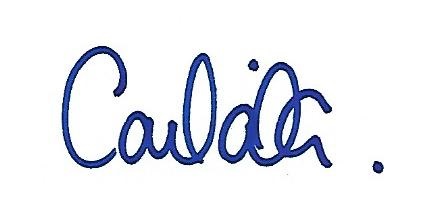 Profa. Dra. Carla Luciana Souza da SilvaCoordenadora Especial do Programa dePós-Graduação em HistóriaMestrado e DoutoradoPortaria nº 4107/2020 - GREESCOLHA UM DOS IDIOMAS ABAIXOAssinatura do Coordenador: 	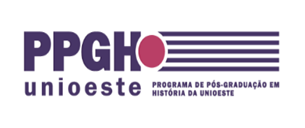 REQUERIMENTO DE INSCRIÇÃO PARA O EXAME DE PROFICIÊNCIA - 2022/2Data da Prova:   29/09/2022REQUERIMENTO DE INSCRIÇÃO PARA O EXAME DE PROFICIÊNCIA - 2022/2Data da Prova:   29/09/2022REQUERIMENTO DE INSCRIÇÃO PARA O EXAME DE PROFICIÊNCIA - 2022/2Data da Prova:   29/09/2022REQUERIMENTO DE INSCRIÇÃO PARA O EXAME DE PROFICIÊNCIA - 2022/2Data da Prova:   29/09/2022REQUERIMENTO DE INSCRIÇÃO PARA O EXAME DE PROFICIÊNCIA - 2022/2Data da Prova:   29/09/2022Nome:Nome:Nome:Nome:Nome:(   ) Mestrado	(  ) Doutorado(   ) Mestrado	(  ) Doutorado(   ) Mestrado	(  ) Doutorado(   ) Mestrado	(  ) Doutorado(   ) Mestrado	(  ) DoutoradoR. G.R. G.CPFCPFCPFEndereço:Endereço:Endereço:Endereço:NºBairro:Bairro:Bairro:Cep:Cep:Cidade/Estado:Cidade/Estado:Cidade/Estado:País:País:Telefone Residencial:Telefone comercial:Telefone comercial:Telefone comercial:Telefone comercial:E-mail:E-mail:E-mail:E-mail: